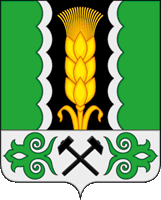 Российская ФедерацияРеспублика ХакасияАлтайский районАдминистрация Краснопольского сельсоветаПОСТАНОВЛЕНИЕ28.09.2018 					                                                                             № 63 						с. КраснопольеО внесении изменений в Порядок формирования, ведения и опубликования Перечня муниципального имущества, свободного от прав третьих лиц (за исключением имущественных прав субъектов малого и среднего предпринимательства), предназначенного для предоставления во владение и (или) пользование субъектам малого и среднего предпринимательства и организациям, образующим инфраструктуру поддержки субъектов малого и среднего предпринимательства, утвержденный постановлением администрации Краснопольского сельсовета от 15.08.2017 г. №29В соответствии с частями 1 и 4 статьи 18 Федерального закона от 24.07.2007 № 209-ФЗ «О развитии малого и среднего предпринимательства в Российской Федерации», в целях приведения муниципального нормативного правового акта в соответствие с действующим законодательством Российской Федерации, руководствуясь   Уставом муниципального образования Краснопольский, администрация Краснопольского сельсоветаПОСТАНОВЛЯЕТ:1.Внести в Порядок формирования, ведения и опубликования Перечня муниципального имущества, свободного от прав третьих лиц (за исключением имущественных прав субъектов малого и среднего предпринимательства), предназначенного для предоставления во владение и (или) пользование субъектам малого и среднего предпринимательства и организациям, образующим инфраструктуру поддержки субъектов малого и среднего предпринимательства, утвержденный постановлением администрации Краснопольского сельсовета от 15.08.2017 г. №29 (далее Порядок) следующие изменения:пункт 2.1 Порядка изложить в новой редакции:«2.1. Перечень имущества формируется в целях предоставления имущества, принадлежащего на праве собственности муниципальному образованию Краснопольский сельсовет (далее – имущество), во владение и (или) пользование на долгосрочной основе субъектам малого и среднего предпринимательства и организациям, образующим инфраструктуру поддержки субъектов малого и среднего предпринимательства.»;1.2. пункт 2.2 Порядка изложить в новой редакции:«2.2 Под имуществом, включенным в перечень, понимаются объекты недвижимости нежилого назначения (за исключением земельных участков), оборудования, машин, механизмов, установок, транспортных средств, инвентаря, инструментов принадлежащие на праве собственности муниципальному образованию Краснопольский сельсовет.»;Далее по тексту (кроме подпунктов 3.1.1.4 и 3.1.1.7) Перечня слова «недвижимого», «недвижимое» исключить.Настоящее постановление подлежит официальному опубликованию (обнародованию) и размещению в сети Интернет.3. Контроль за исполнением настоящего постановления оставляю за собой.Глава Краснопольского сельсовета                                                               О.Е. Султреков 